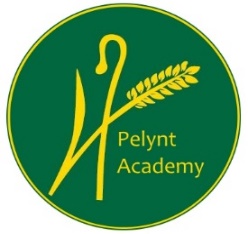 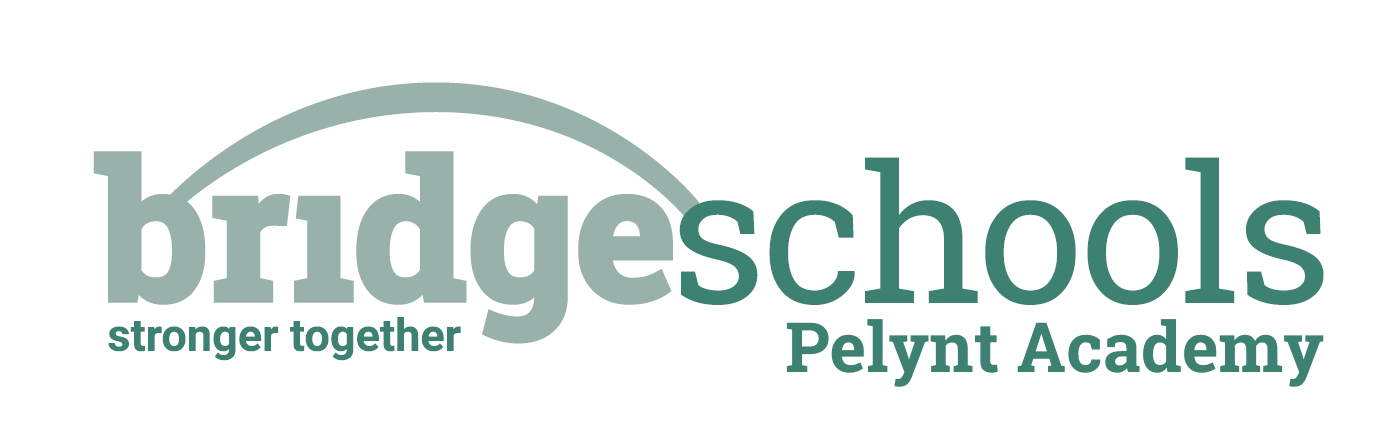 Class 1 Daily Home Learning     MONDAY 18th JANUARY 2021RECEPTIONRECEPTIONPHONICS:https://www.youtube.com/watch?v=oR2IOpdJLfU Lesson 9 – Review and practise blendingMATHS LESSON:https://whiterosemaths.com/homelearning/early-years/alive-in-5-week-3/ Alive in Five! Week 3, session 1, Comparing mass – heavier and lighter thanMATHS ACTIVITY:https://wrm-13b48.kxcdn.com/wp-content/uploads/2020/12/PDF-Alive-in-5-Week-3-Session-1.pdf  Have fun comparing the weight of different objects. Which is heavier? Lighter? I have also attached another sheet to help you with this.ALSO:Handwriting – start with the ‘curly caterpillar family - ‘c’ today (see attached sheets, we shall practice one letter per day). Remember to choose from the daily exercise menu, practice writing your name and choose an activity from the ‘The Day the Crayons Quit’ grid.YEAR 1YEAR 1PHONICS:https://www.youtube.com/watch?v=sgXywhMY_CILesson 36: ir, birdMATHS LESSON:https://whiterosemaths.com/homelearning/year-1/spring-week-2-number-addition-and-subtraction-within-20/  Add by Counting on Activity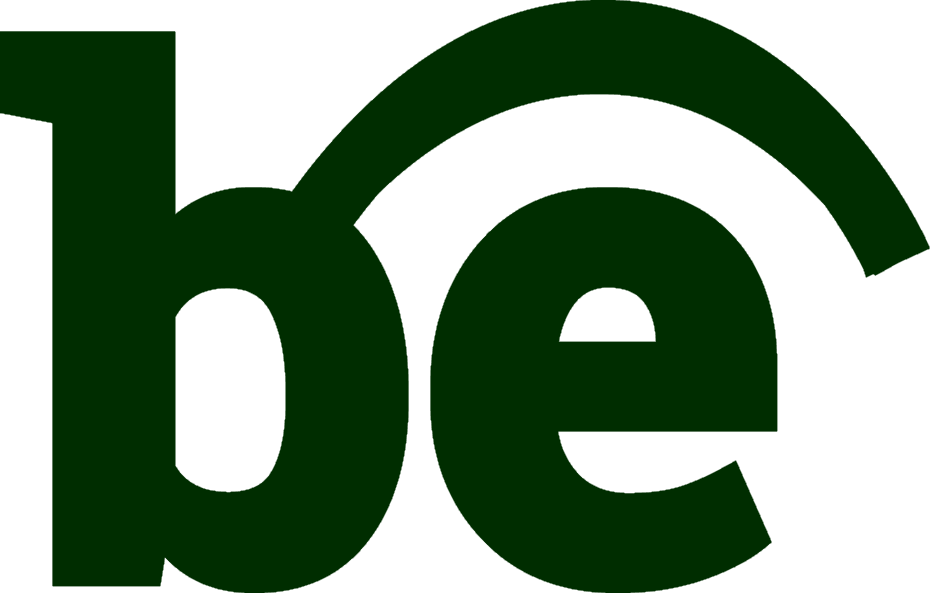 MATHS ACTIVITY:Carry on with the counting on activity which was introduced in the lesson above. I have attached a set of number cards for you to print if you can. If not, maybe you could make yourself a set of 1-20 cards by writing the numbers on pieces of paper.SPELLINGS FOR THIS WEEK:said, says, are, were, isPlease use the attached spelling challenge to practice and ask an adult to test you at the end of the week. *Thank you to those who sent me spelling test results*ALSO:Handwriting – start with the ‘curly caterpillar family - ‘c’ today (see attached sheets, we shall practice one letter per day). Remember to choose from the daily exercise menu and choose an activity from the ‘The Day the Crayons Quit’ grid (choose a variety of activities across the week. Some may take longer than one day).